Why might religion/belief be an important part of someone’s identity? Read the examples below.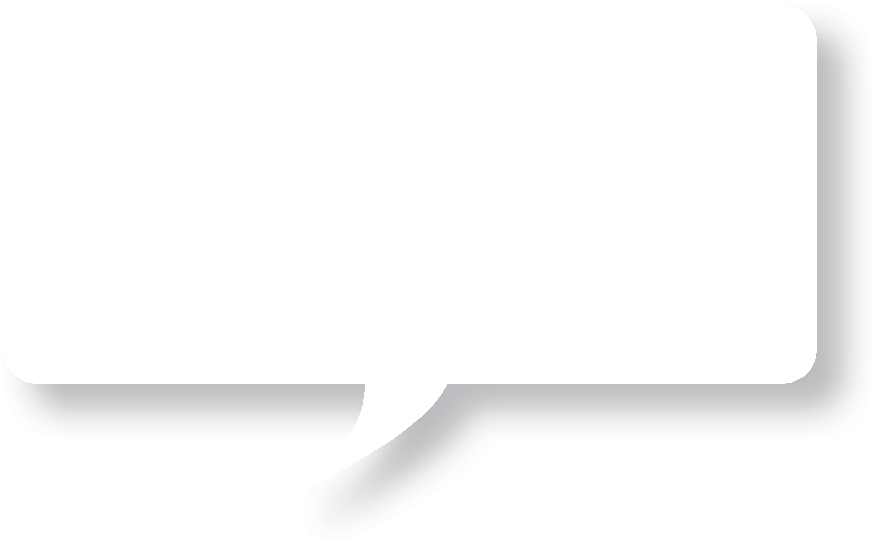 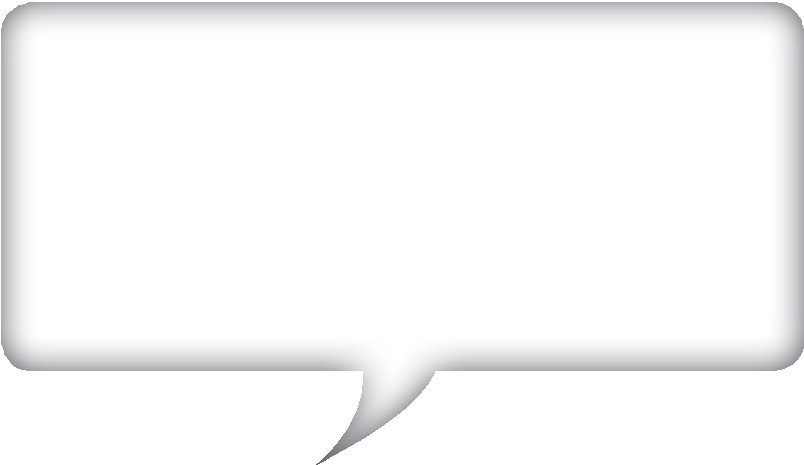 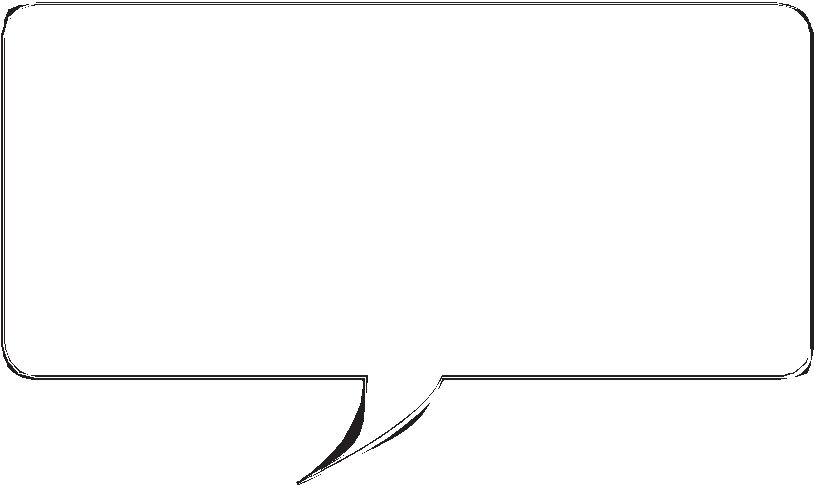 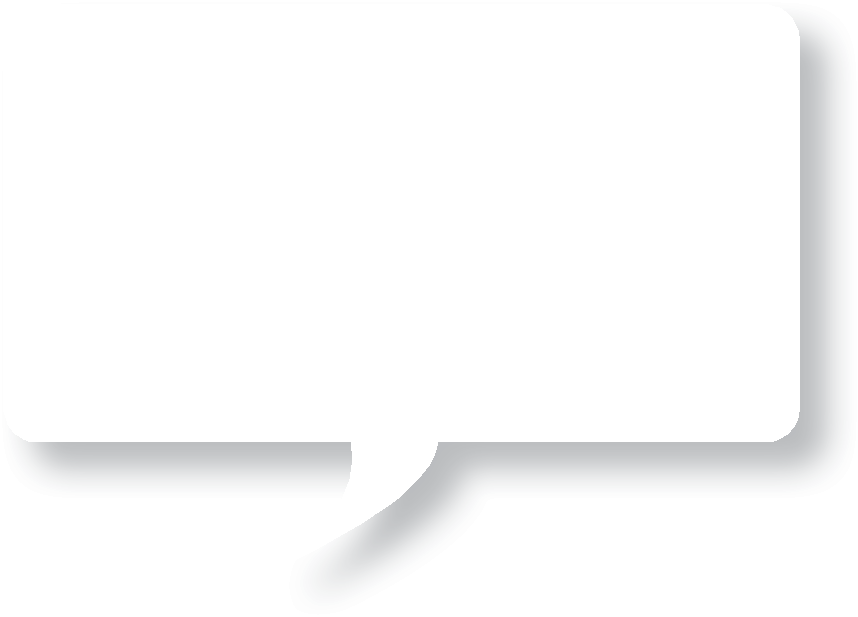 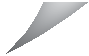 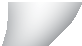 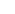 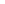 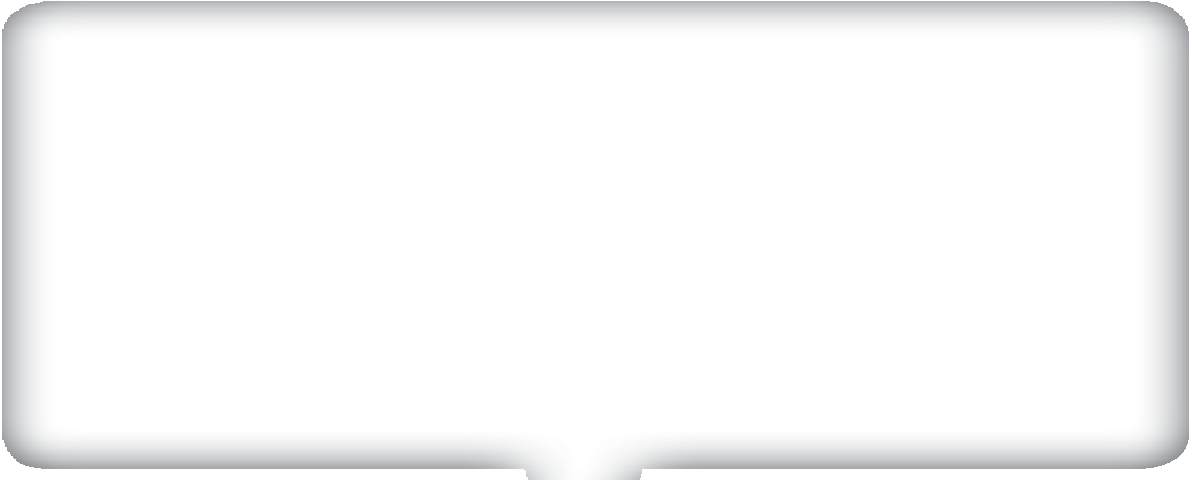 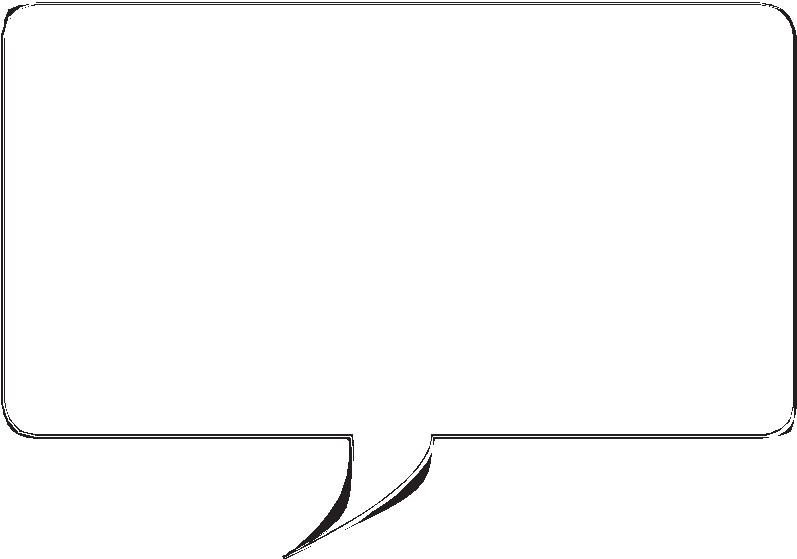 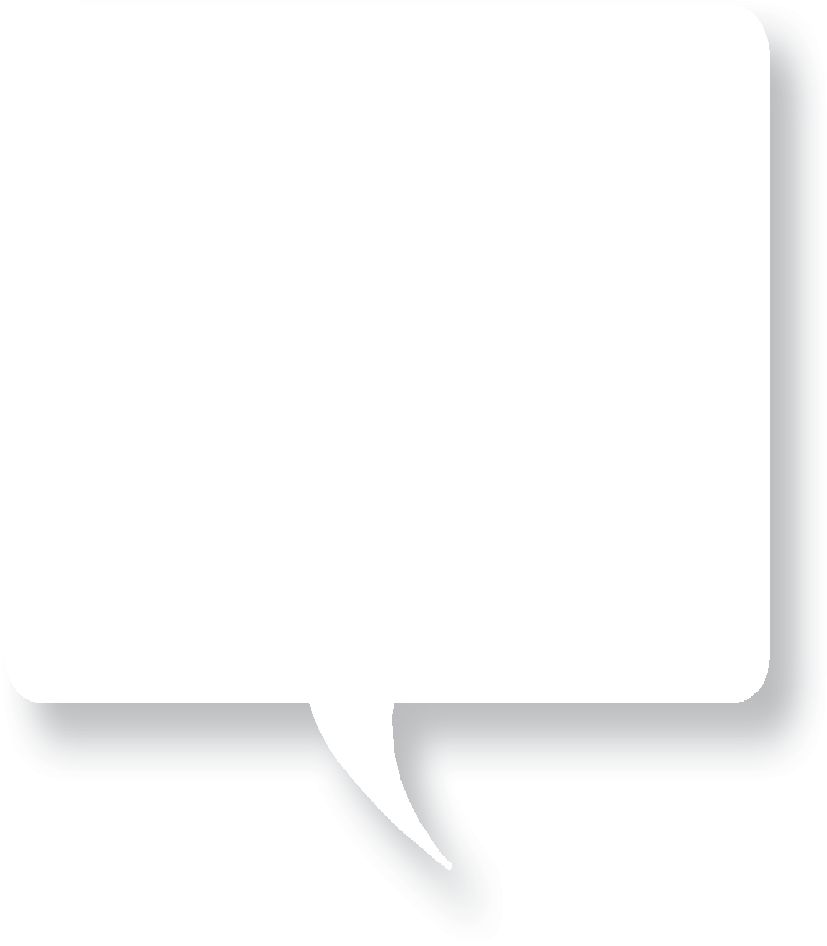 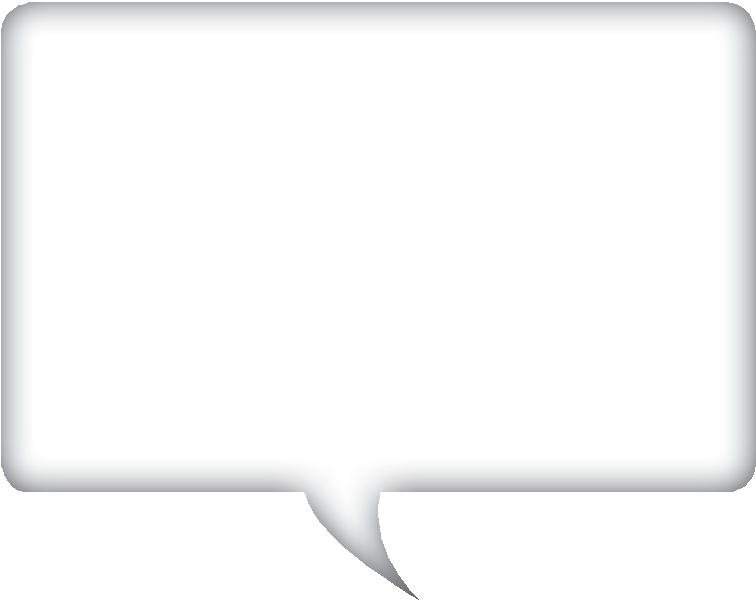 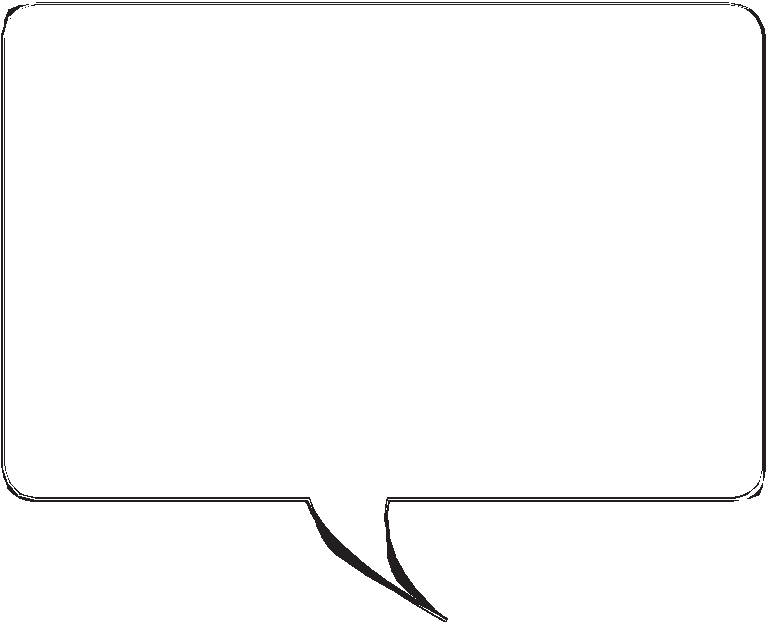 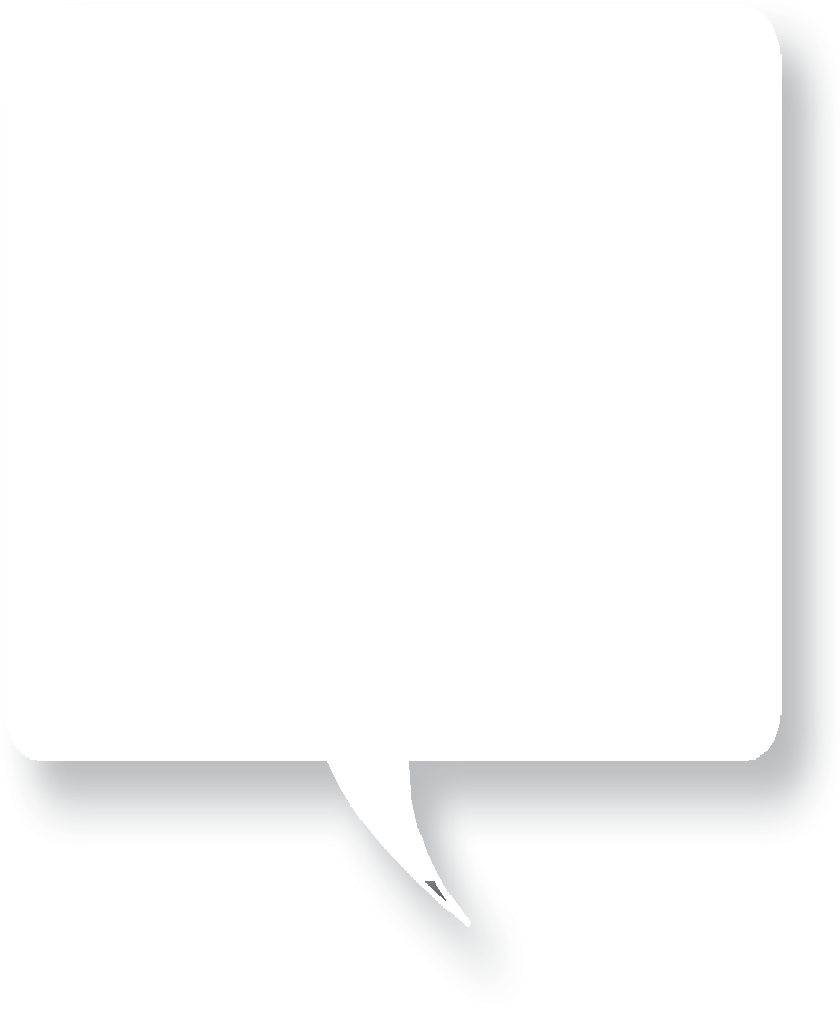 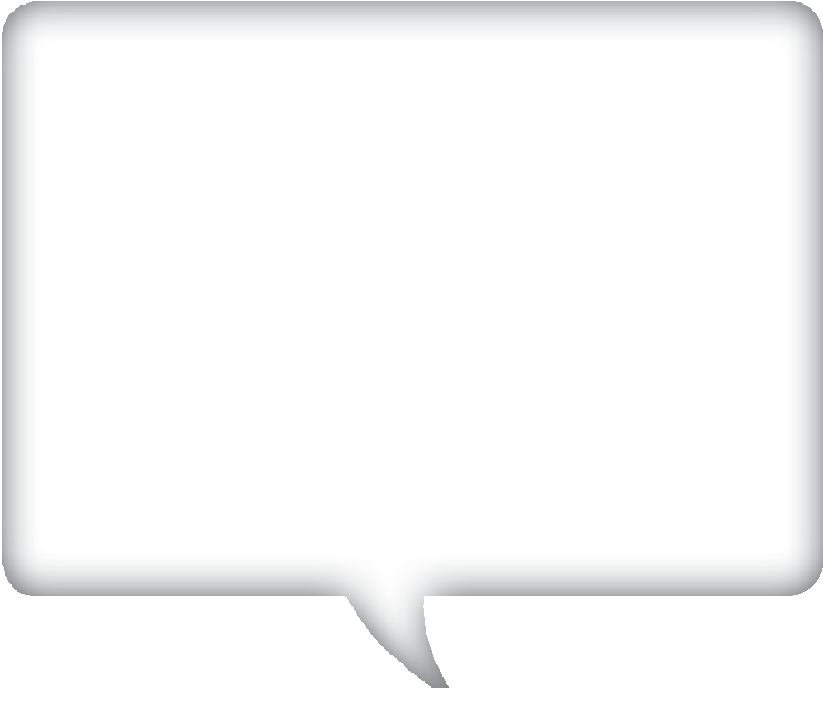 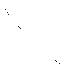 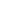 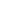 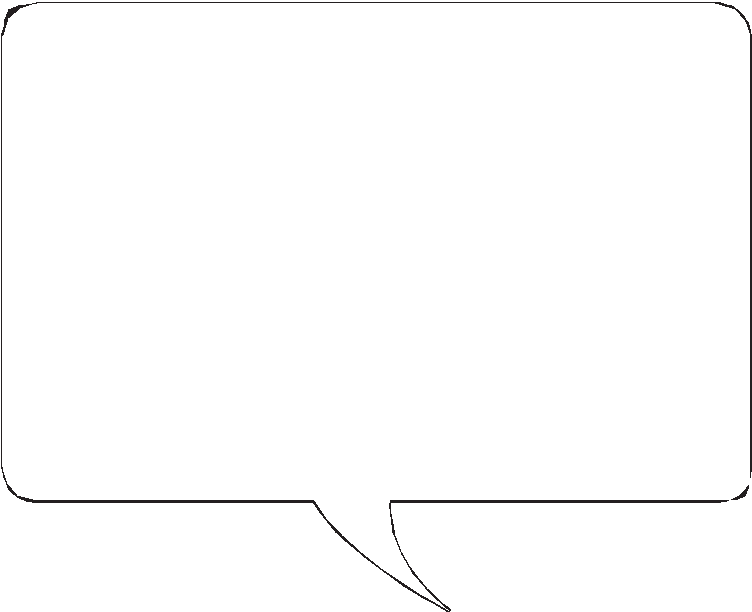 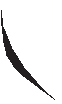 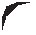 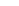 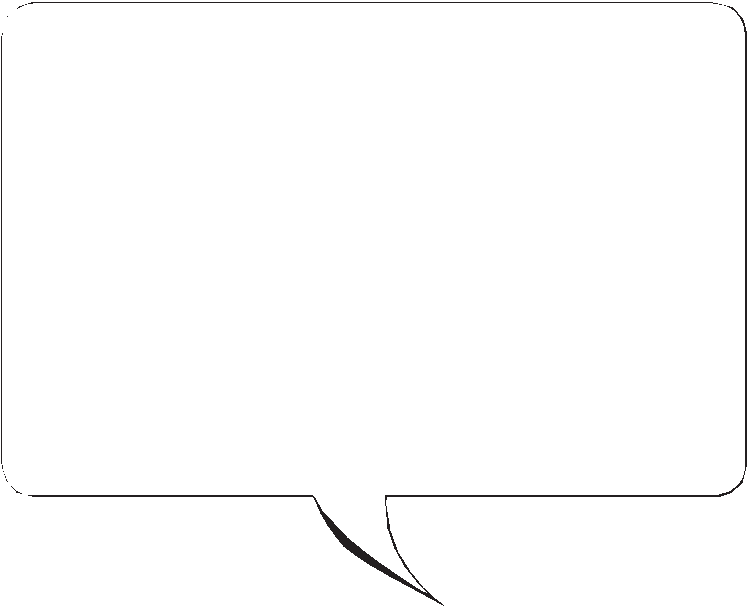 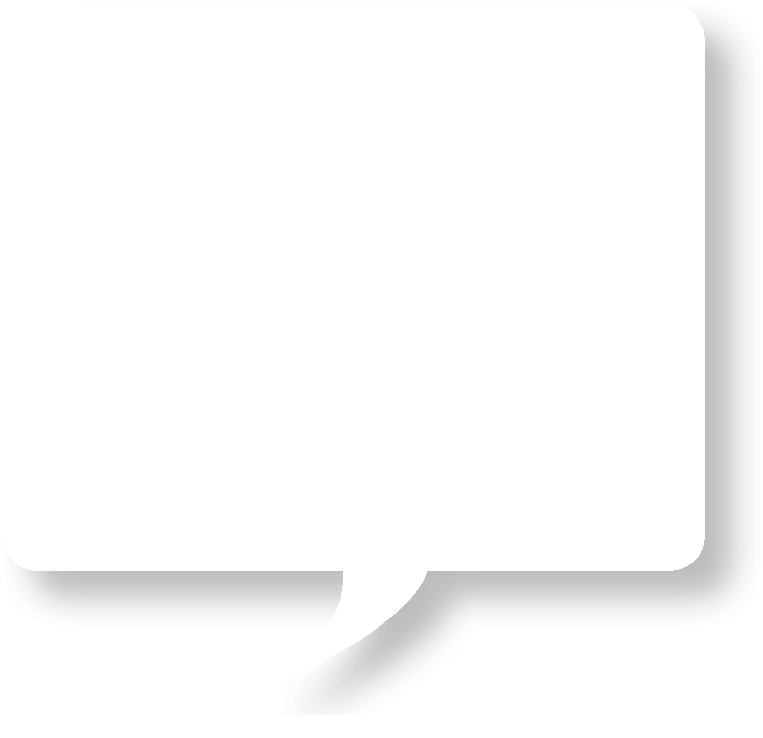 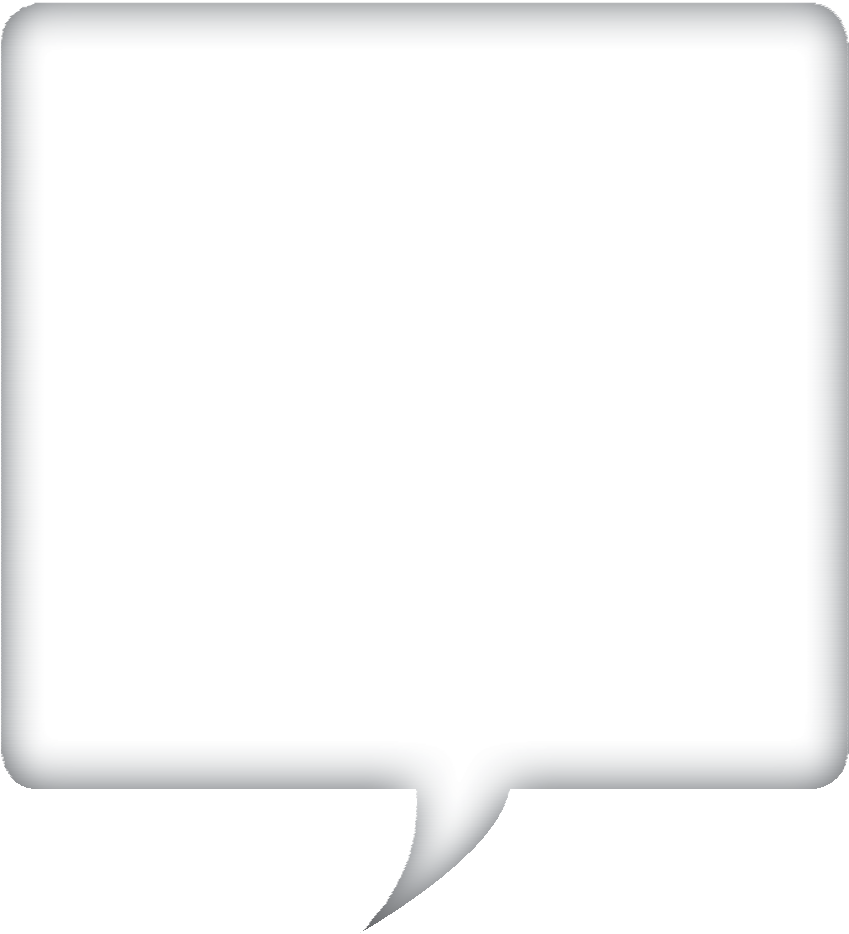 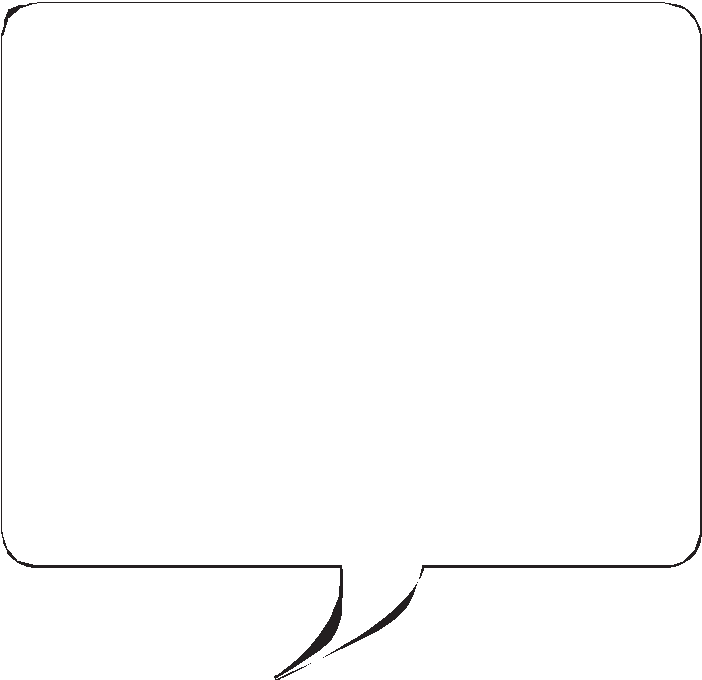 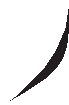 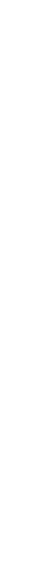 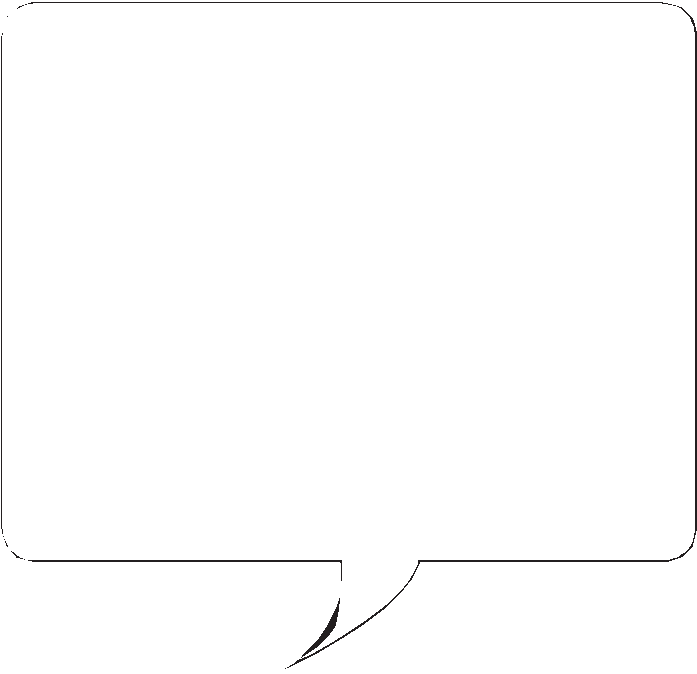 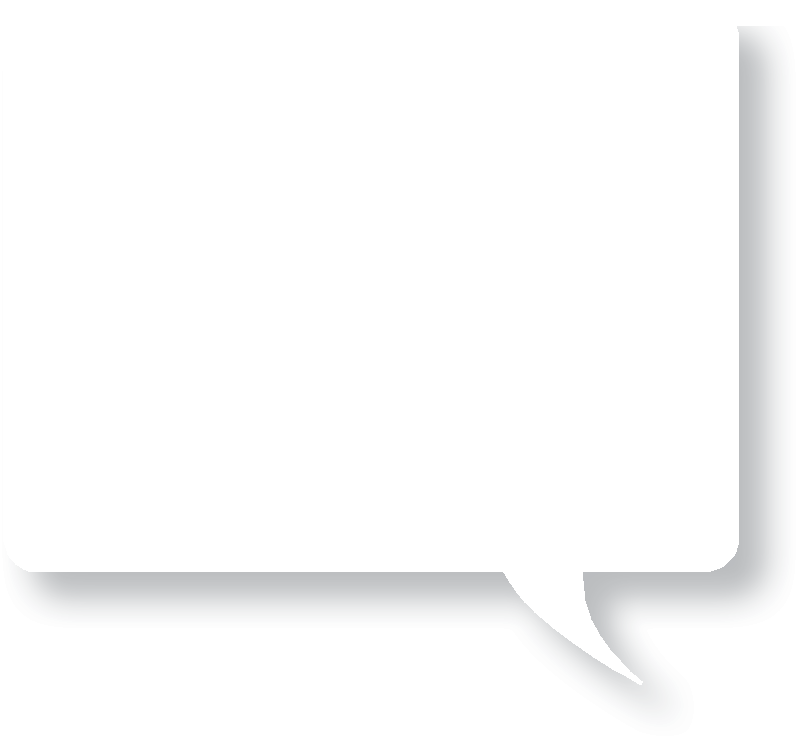 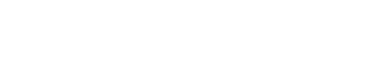 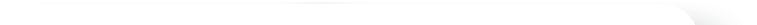 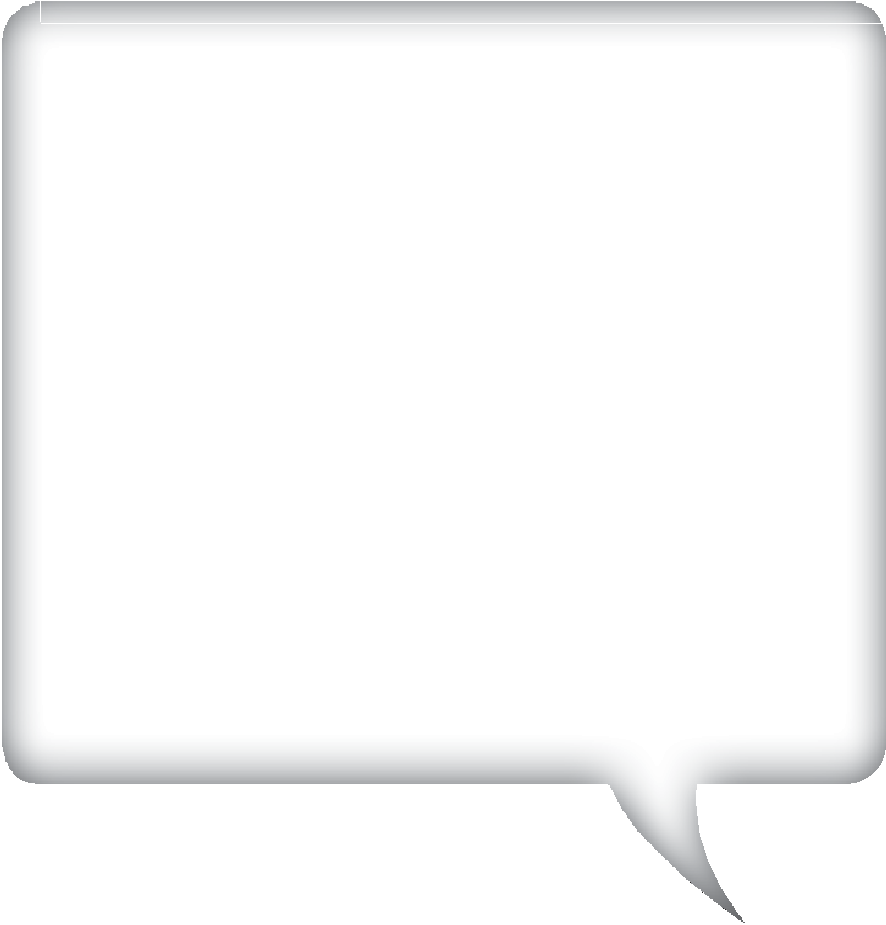 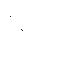 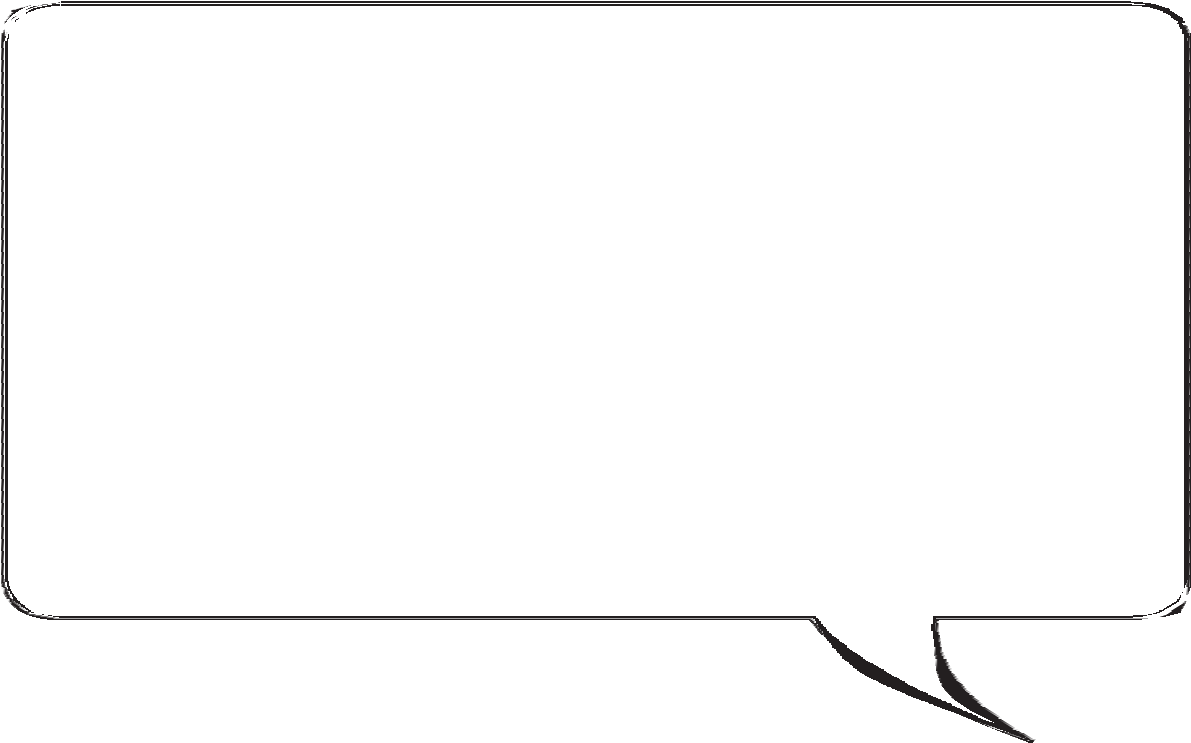 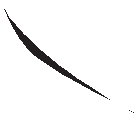 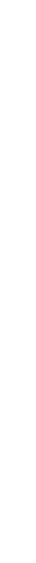 Being an  atheist was theBeing a Muslim is amazing because myBeing a Sikh is an importantpart of my identity because my turban makes me think about my ancestry every time I look in the mirror.main factor in choosing a school for my son. I believe that religion causes most wars, so I didn’t want him to go to a religious school.religion teaches me about the importance of respect for others. As a sixth-former, this attitude has helped me to make lots of friends.Being Jewish helps me deal with being a teenager.My religion reminds me to treat other people well, even when I feel angry.I guess being Jewish makes me a better citizen.Being a Christian makes a massive differenceto how I cope with my facial disfigurement (after working as a soldier). The Bible gives me reassurance that looks don’t matter.Being a Buddhist affects everything. I changed my attitude to my sales job when I became a Buddhist. I’m now less interested in my bonus and more committed tothe customer.Give examples of how religion/beliefs might influence a person’s decisions aboutCivil  partnership/marriage  	Where to live  	Language  	Hobbies  	Food  	Spending money  	Health problems  	Job  	Theme A   Living together in the UK© HarperCollinsPublishers Ltd 2016